Математика, 11 классВходная диагностическая контрольная  работа по математике№ппВариант 1Вариант 2Летом килограмм клубники стоит 60 рублей. Маша купила 2 кг 500г клубники. Сколько рублей сдачи она должна получить с 200 рублей?Летом килограмм клубники стоит 70 рублей. Маша купила 1 кг 300г клубники. Сколько рублей сдачи она должна получить с 100 рублей?Пачка сливочного масла стоит 80 рублей. Пенсионерам магазин делает скидку 10%. Сколько рублей стоит пачка масла для пенсионера?Пачка сливочного масла стоит 60 рублей. Пенсионерам магазин делает скидку 10%. Сколько рублей стоит пачка масла для пенсионера?Найдите корень уравнения  Найдите корень уравнения В сборнике билетов по химии всего 25 билетов. В 7 из них встречается вопрос на тему «Углеводороды». Найдите вероятность того, что в случайно выбранном на экзамене билете школьнику достанется вопрос по теме «Углеводороды».В сборнике билетов по химии всего 30 билетов. В 18 из них встречается вопрос на тему «Алкены». Найдите вероятность того, что в случайно выбранном на экзамене билете школьнику достанется вопрос по теме «Алкены».Решите неравенства: а)  б)  в)  г) Решите неравенства: а)  б)  в)  г)
На клетчатой бумаге с клетками размером 1 см изображен треугольник (см. рисунок). Найдите его площадь в квадратных сантиметрах.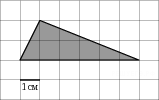 На клетчатой бумаге с клетками размером 1 см  изображен треугольник (см. рисунок). Найдите его площадь в квадратных сантиметрах.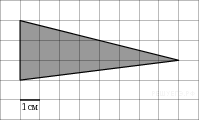 Колесо имеет 24 спицы. Углы между соседними спицами равны. Найдите величину угла (в градусах), который образуют две соседние спицы.Колесо имеет 45 спиц. Углы между соседними спицами равны. Найдите величину угла (в градусах), который образуют две соседние спицы.Найдите площадь ромба, если его диагонали равны 21 и 6.Найдите площадь ромба, если его диагонали равны 20 и 6.В треугольнике  известно, что  угол С равен 90 . Найдите радиус описанной около этого треугольника окружности.В треугольнике  известно, что  угол С равен 90 . Найдите радиус описанной около этого треугольника окружности.Моторная лодка прошла против течения реки 297км и вернулась в пункт отправления, затратив на обратный путь на 3 часа меньше, чем на путь против течения. Найдите скорость лодки в неподвижной воде, если скорость течения реки равна 2 км/ч.Моторная лодка прошла против течения реки 280км и вернулась в пункт отправления, затратив на обратный путь на 6 часов меньше, чем на путь против течения. Найдите скорость течения, если скорость лодки в неподвижной воде равна 17 км/ч.а) Решите уравнение  б) Найдите корни этого уравнения, принадлежащие отрезку  а) Решите уравнение  б) Найдите корни этого уравнения, принадлежащие отрезку В основании правильной треугольной призмы лежит правильный треугольник со стороной 9. Высота призмы равна 4. Точка  - середина ребра АВ, точка Е –середина ребра  Через точки  и  проведена плоскость  , параллельная ребру  а) Докажите, что сечение призмы плоскостью   - прямоугольник.Б) Найдите площадь сечения призмы плоскостью .В основании правильной треугольной призмы лежит правильный треугольник со стороной 12. Высота призмы равна 9. Точка  - середина ребра АВ, точка Е –середина ребра  Через точки  и  проведена плоскость  , параллельная ребру  а) Докажите, что сечение призмы плоскостью   - прямоугольник.Б) Найдите площадь сечения призмы плоскостью .